Приложение № 7 .                         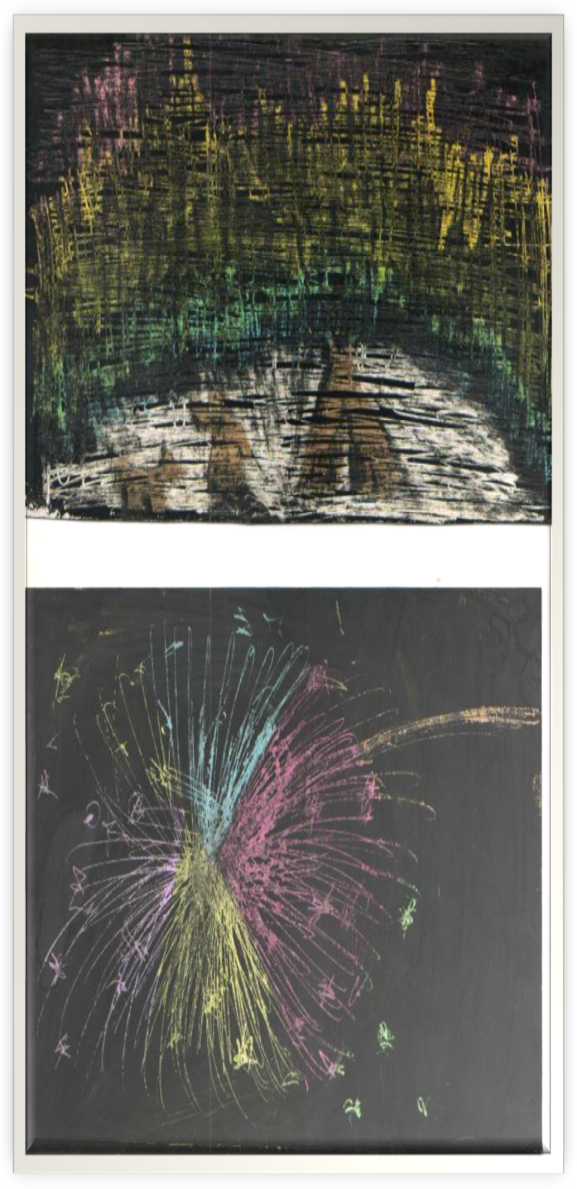 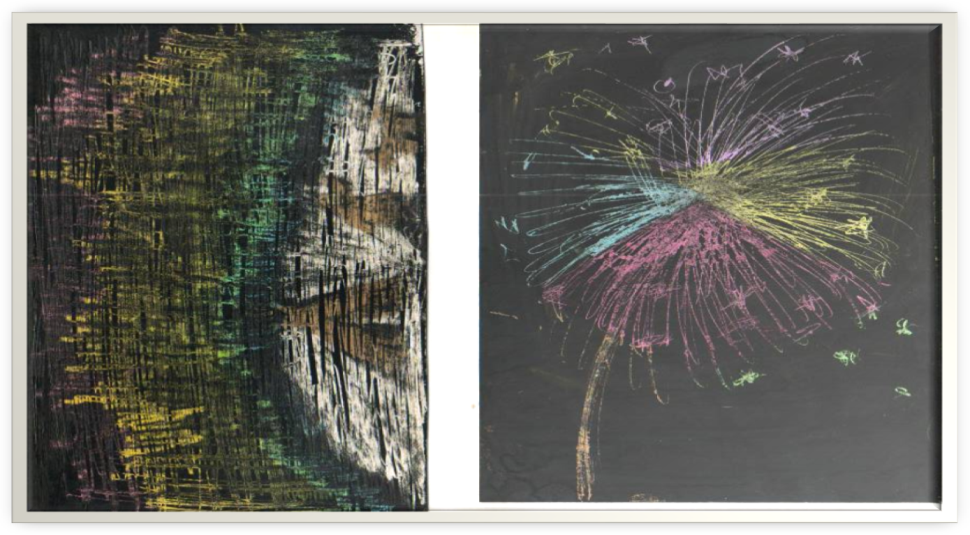 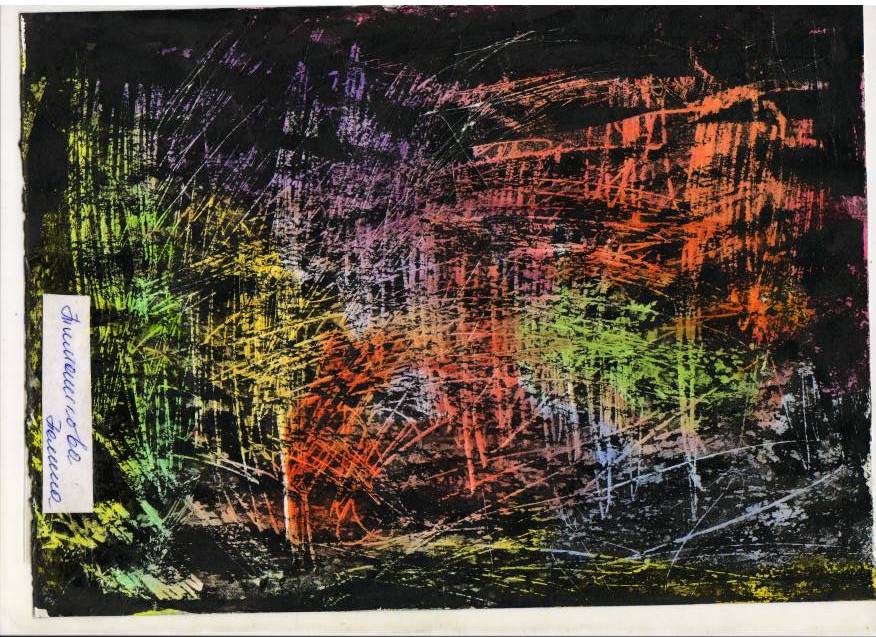 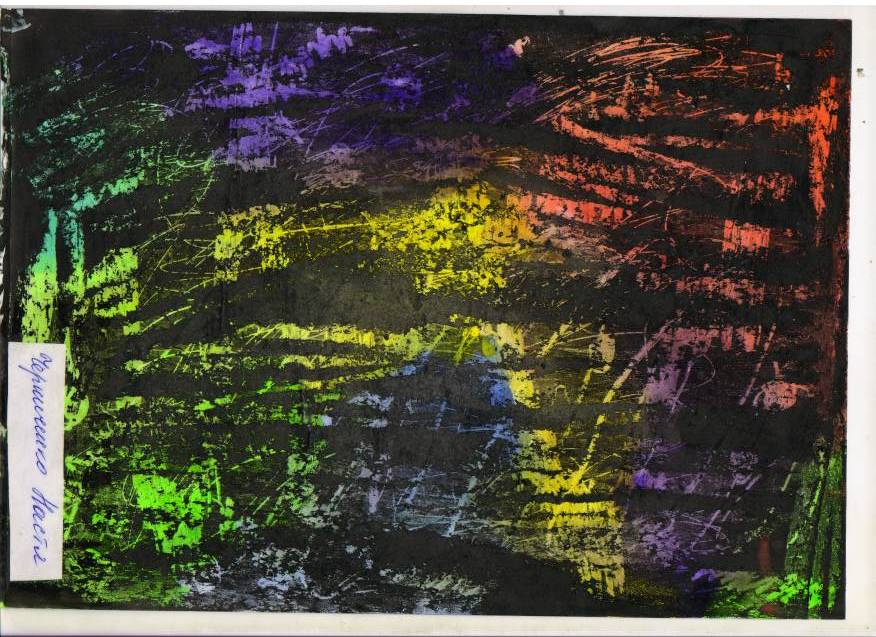 Приложение № 8